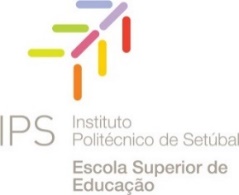 FICHA DE INSCRIÇÃO NOS PRÉ-REQUISITOS – 2022(Candidatos com Necessidades Educativas Especiais)A preencher pelo/a candidato/aNome (completo maiúsculas):  _____________________________________________Data de Nascimento       /         / 	CC: 		validade         /        /______ Número de Identificação Fiscal: ______________________________Morada: ______________________________________________________________         Localidade 		 Código Postal  ______________________Telefone 		 E-mail: 						_Pretende candidatar-se ao abrigo de: Regime Geral de Acesso,  Regime Especial de Acesso Mudança de Par Instituição/CursoAs provas físicas e desportivas na área dos Desportos Coletivos compreendem a escolha de duas de entre as sete modalidades: Andebol, Basquetebol, Futebol, Voleibol, Rugby, Boccia, Futebol, Voleibol Sentado ou Goalball.Assinale com uma cruz as pretendidasAndebol	Basquetebol	Futebol		Voleibol SentadoRugby		Boccia		GoalballDeclaro, ainda, autorizar a utilização dos meus dados supra indicados, em todas as interações necessárias por parte da ESE/IPS, no âmbito deste processo.ESE/IPS ______ de _____________________________de 2022.Assinatura: _______________________________________________________________Anexar:Atestado de Robustez Física;Comprovativo do Seguro para proteção pessoal em caso de acidente ou lesão (caso o candidato disponha de 